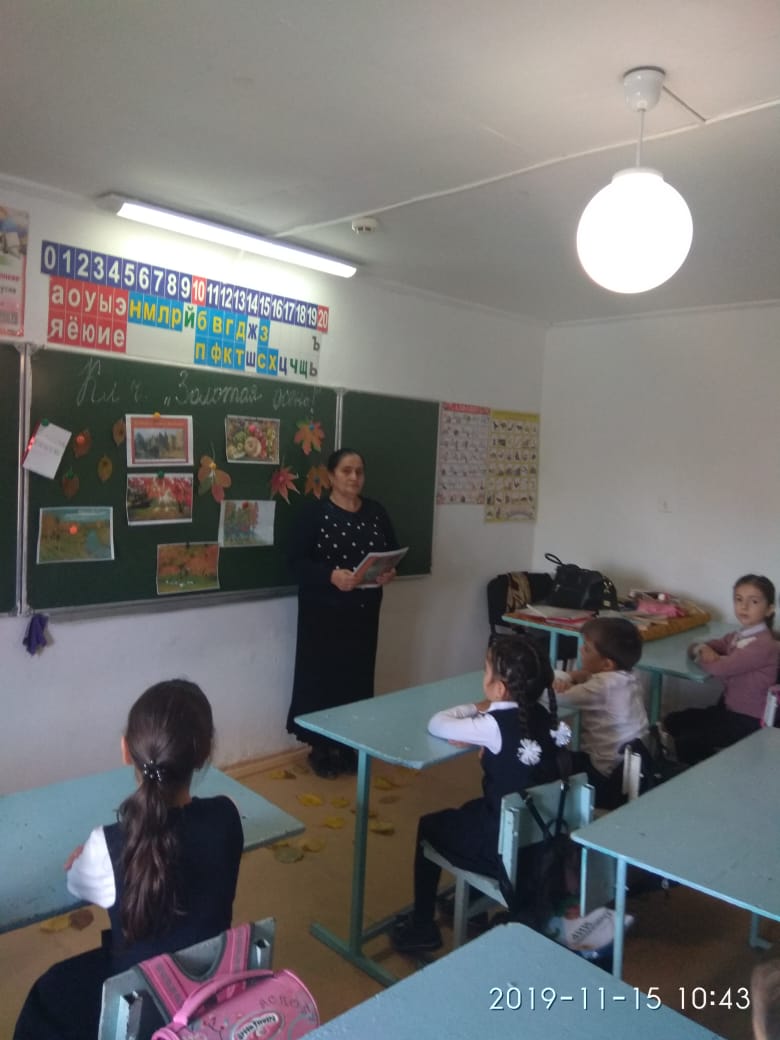 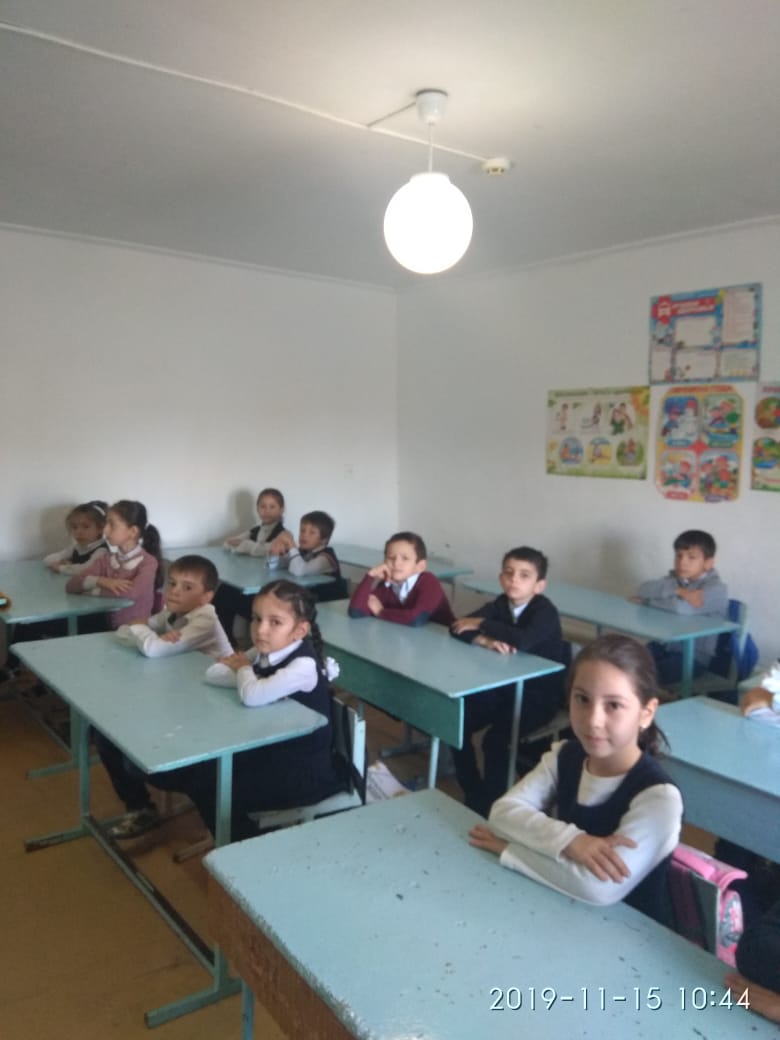 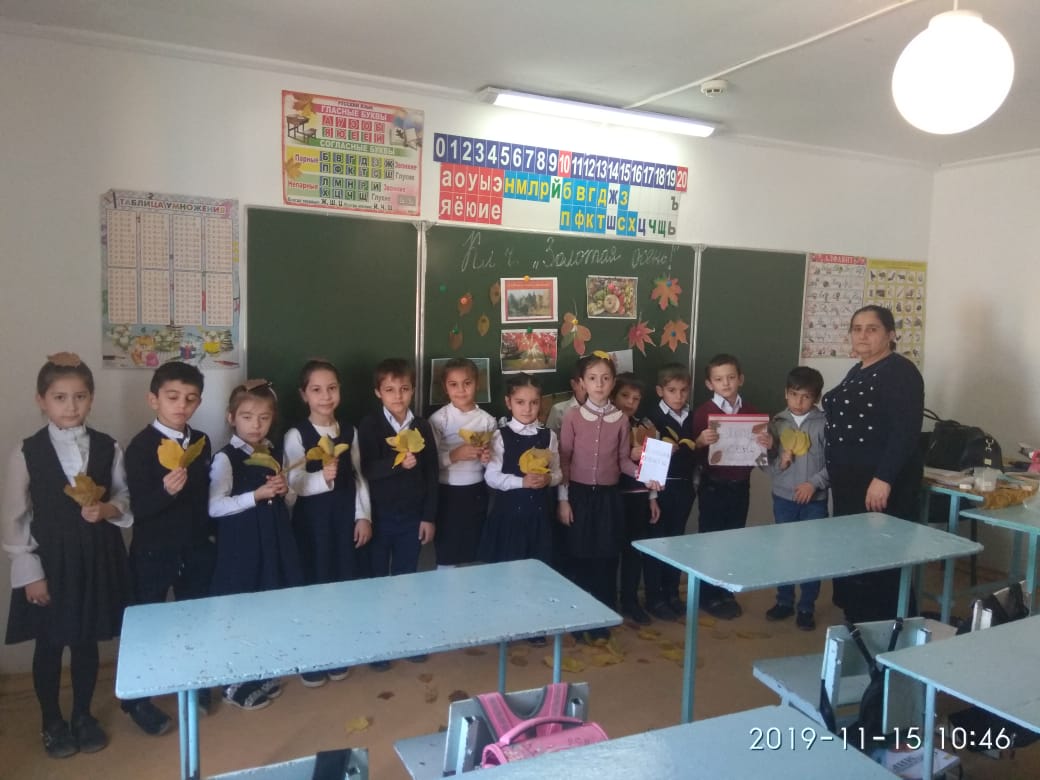                                                       Классный час «Золотая осень »